Raccontare gli alberi, Rizzoli 2012   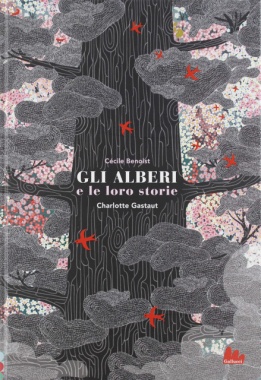 Come un albero, Camelozampa 2017 	La lezione degli alberi, Massimiliano Piretti editore  2016L’uomo che pianta gli alberi, Salani 2008Gli alberi e lo loro storie, Gallucci 2019La magia e il mistero degli alberi, Gribaudo 2020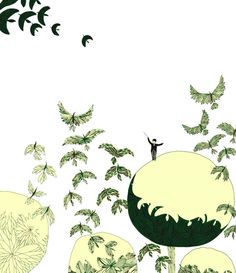 Concerto per alberi, Terredimezzo 2019	Mauro Evangelista (testi a cura di), Pia Valentinis, Raccontare gli alberi. Rizzoli 2012Henry David Thoreau, Ascoltare gli alberi, Garzanti 2018Tiziano Fratus, Piccolo miracolario per uomini radice, Ediciclo 2013Marguerite Duras, Giornate intere fra gli alberi, Feltrinelli 2019